				                  Eskişehir Valiliği			           Eskişehir Gençlik ve Spor İl Müdürlüğü		 	           Sicil Lisans ve Kulüp İşlemleri Birimi’ne					SAĞLIK BEYAN FORMUAşağıda bilgileri yazılı olan ve velisi olduğum oğlum/kızım lisanslı sporcular, ilgili federasyonun spor faaliyetlerine ve yarışmalarına katılabilmesi için herhangi bir sağlık probleminin olmadığını, konuyla ilgili tüm sorumluluğun velisi olarak tarafıma ait olduğunu kabul ve beyan ederim. .…../….../20…						Velisinin Adı Soyadı	:…………………………………..						İmza			:…………………………………..Sporcunun:T.C. Kimlik No		:…………………………………………………………………………………………………Adı Soyadı		:…………………………………………………………………………………………………Doğum Tarihi		:…………………………………………………………………………………………………Kulübü			:…………………………………………………………………………………………………         Ferdi: İlgili Federasyon	:…………………………………………………………………………………………………					Vize:   			Transfer: 	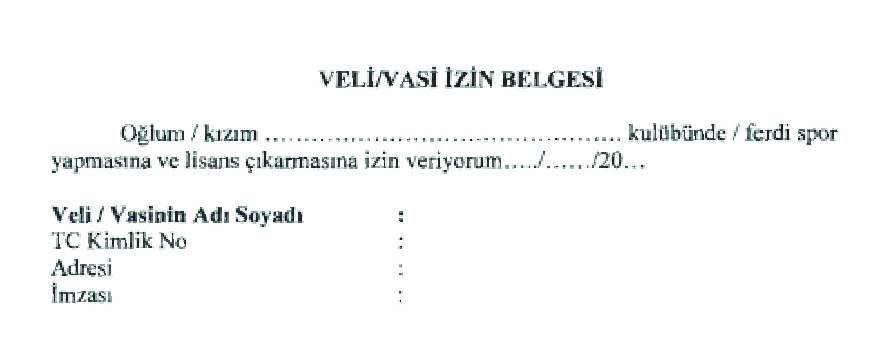 İmzanın veliye ait olduğunu tasdik ederim.					Kulüp Yetkilisi- Adı/Soyadı	:…………………………………………T.C.Kimlik No:			:…………………………………………Kulüp Adı-Derbis No		:…………………………………………					İmza Mühür			: